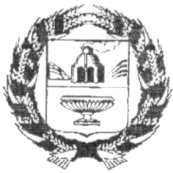 АДМИНИСТРАЦИЯ ЗАРИНСКОГО РАЙОНААЛТАЙСКОГО КРАЯ14.11.2022                   		                                                                         № 888                     г. ЗаринскОб утверждении Перечня мест, на которые запрещается возвращать животных без владельцев, и лиц, уполномоченных на принятие решений о возврате животных без владельцев на прежние места обитанияВ соответствии с Федеральным законом от 6 октября 2003 № 131-03 «Об общих принципах организации местного самоуправления в Российской Федерации», Федеральным законом от 14 июля 2022 № 269-ФЗ «О внесении изменений в Федеральный закон «Об ответственном обращении с животными и о внесении изменений в отдельные законодательные акты Российской Федерации», руководствуясь Уставом муниципального образования Заринский район Алтайского края Администрация Заринского районаПОСТАНОВЛЯЕТ:Утвердить	Перечень мест, на которые запрещается возвращать животных без владельцев (приложение №1).Утвердить	Перечень лиц, уполномоченных на принятие решений о возврате животных без владельцев на прежние места их обитания (приложение 2).Настоящее	постановление обнародовать на официальном сайте Администрации района.Контроль	за исполнением настоящего постановления оставляю за собой.Первый заместитель главы Администрации района   С.Е. ПоляковаПриложение № 1к постановлению Администрации района от 24.11.2022 № 888Переченьмест, на которые запрещается возвращать животных без владельцев- территории общего пользования (в том числе площади, улицы, проезды, парки и другие территории, которыми беспрепятственно пользуется неограниченный круг лиц);- территории, прилегающие к многоквартирным домам;- детские игровые и детские спортивные площадки;- спортивные площадки для занятий активными видами спорта, площадки, предназначенные для спортивных игр на открытом воздухе;- кладбища и мемориальные зоны;- площадки для проведения массовых мероприятий;- территории детских, образовательных и лечебных учреждений;- территории, прилегающие к объектам культуры;- территории, прилегающие к организациям общественного питания, магазинам.Приложение № 2к постановлению Администрации района от 24.11.2022 № 888Переченьлиц, уполномоченных на принятие решений о возврате животных без владельцев на прежние места их обитания- председатель комитета по сельскому хозяйству Администрации района; - заместитель председателя комитета по сельскому хозяйству Администрации района.                               П О С Т А Н О В Л Е Н И Е